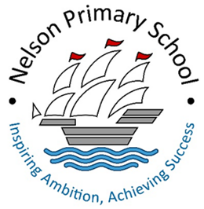                     Weekly Home Learning Tasks                                Year 5                                W/C: 4th May 2020Tick off the activities as you go along.  
There are other optional activities available on our school website under the home learning section. Year 5 Home Learning timetableMondayTuesdayWednesdayThursdayFriday ReadingIndependent reading- keep a record of your reading. 20minsComplete 1 readingComprehension piece either from your packs or from purple mash. Independent reading- keep a record of your reading. 20minsComplete 1 readingComprehension piece either from your packs or from purple mash. Independent reading- keep a record of your reading. 20minsComplete 1 readingComprehension piece either from your packs or from purple mash. Independent reading- keep a record of your reading. 20minsComplete 1 readingComprehension piece either from your packs or from purple mash. Independent reading- keep a record of your reading. 20minsComplete 1 readingComprehension piece either from your packs or from purple mash. SPAGPractice your spellings either on purple mash or in your workbooks. Complete one page from your grammar booklets in your packs. Practice your spellings either on purple mash or in your workbooks. 
Complete one page from your grammar booklets in your packs.Practice your spellings either on purple mash or in your workbooks. 
Complete one page from your grammar booklets in your packs.Practice your spellings either on purple mash or in your workbooks. 
Complete one page from your grammar booklets in your packs.Practice your spellings either on purple mash or in your workbooks. Complete one page from your grammar booklets in your packs.WritingWrite a summary of the book you have read so far and design a new book cover for the book you are reading.Research and take notes on evacuees during WW2. 
See WW2 home learning sheet. Write a letter from the point of view of an evacuee to your family back in London. See WW2 home learning sheet.Design a poster. Summarise key information relating to World War Two. Make your poster eye-catching. You can look at British posters from the war to inspire you. 
See WW2 home learning sheet.Email your teacher. Tell us how you are getting on and what activities you have enjoyed or would like more of.If you cannot email, write a diary entry in your exercise book. MathsComplete one page from your maths booklets in your packs.Complete mathletics Practice your multiplication and division facts. Complete one page from your maths booklets in your packs.
Complete mathletics
Practice your multiplication and division facts.Complete one page from your maths booklets in your packs.
Complete mathletics
Practice your multiplication and division facts.Complete one page from your maths booklets in your packs.
Complete mathletics
Practice your multiplication and division facts.Complete one page from your maths booklets in your packs.
Complete mathletics
Practice your multiplication and division facts.P.E.Do a PE workout with Joe Wicks on youtube 
ORDo 10 pushups then run on the spot for 1 minute followed by 20 sit ups. Repeat 3 timesDo a PE workout with Joe Wicks on youtube 
ORDo 15 star jumps, rest for 20 seconds, then do 20 heel kicks, rest for 20 seconds then do 10 squats. Repeat 4 timesDo a PE workout with Joe Wicks on youtube 
ORDo 10 pushups then run on the spot for 1 minute followed by 20 sit ups. Repeat 3 timesDo a PE workout with Joe Wicks on youtube 
ORDo 15 star jumps, rest for 20 seconds, then do 20 heel kicks, rest for 20 seconds then do 10 squats. Repeat 4 timesDo a PE workout with Joe Wicks on youtube 
ORDo 10 pushups then run on the spot for 1 minute followed by 20 sit ups. Repeat 3 timesL.C.C / R.E. / Music / P.S.H.EL.C.C / R.E. / Music / P.S.H.EL.C.C / R.E. / Music / P.S.H.EL.C.C / R.E. / Music / P.S.H.EL.C.C / R.E. / Music / P.S.H.EL.C.C / R.E. / Music / P.S.H.EScienceComplete your own research or use the information provided to you to complete a food chain and/or a food web. You should have all finished your Egypt project. We are now starting our WW2 project. This will take you a couple of weeks to finish so do not worry about finishing it all in this week. WW2 project – See the WW2 home learning project which has been emailed to you on purple mash and emailed to your parents on parentmail. This project will need to be brought back to school to be presented. We will have a showing afternoon during the last week of term where the children can share their project with their peers. You can do each of the sections individually or join them all together in one big project.WW2 project – See the WW2 home learning project.Continue to work on your project. Remember this is going to take a couple of weeks to complete so do not worry about finishing it all this week.  R.E- 
Read the following information on The Prophet Muhammad and the Revelation of the Quran and answer the questions in the back of your Home Learning book.Music Listen to (There'll Be Bluebirds Over) The White Cliffs of Dover by Vera Lyn.How do you think people felt when they listened to this song during WW2? Dame Vera Lyn was born in East Ham! What other interesting facts can you find out about her?Why do you think she was so popular?See link belowTake part in RSNO challenge number 1.
See link belowScienceComplete your own research or use the information provided to you to complete a food chain and/or a food web. You should have all finished your Egypt project. We are now starting our WW2 project. This will take you a couple of weeks to finish so do not worry about finishing it all in this week. WW2 project – See the WW2 home learning project which has been emailed to you on purple mash and emailed to your parents on parentmail. This project will need to be brought back to school to be presented. We will have a showing afternoon during the last week of term where the children can share their project with their peers. You can do each of the sections individually or join them all together in one big project.WW2 project – See the WW2 home learning project.Continue to work on your project. Remember this is going to take a couple of weeks to complete so do not worry about finishing it all this week.  PSHEDraw your family tree. Include all the people that are important to you and make up your family tree. Show your family tree to the people in your house.
Caring for others.
say something nice to everyone in your house at least once a day for a week and write down how it made you feel. How it made them feel and what you noticed. Music Listen to (There'll Be Bluebirds Over) The White Cliffs of Dover by Vera Lyn.How do you think people felt when they listened to this song during WW2? Dame Vera Lyn was born in East Ham! What other interesting facts can you find out about her?Why do you think she was so popular?See link belowTake part in RSNO challenge number 1.
See link belowOther activitiesCheck Purple mash for activities assigned to your year group this week.
If you play an instrument there are home learning activities set out for you. https://nelson.newham.sch.uk/learning-2/home-learning/
Complete at least once per week. Watch and follow on with on activity from gonoodle meditation. Or Watch and follow on with one clip from the Zen den.Check Purple mash for activities assigned to your year group this week.
If you play an instrument there are home learning activities set out for you. https://nelson.newham.sch.uk/learning-2/home-learning/
Complete at least once per week. Watch and follow on with on activity from gonoodle meditation. Or Watch and follow on with one clip from the Zen den.Check Purple mash for activities assigned to your year group this week.
If you play an instrument there are home learning activities set out for you. https://nelson.newham.sch.uk/learning-2/home-learning/
Complete at least once per week. Watch and follow on with on activity from gonoodle meditation. Or Watch and follow on with one clip from the Zen den.Check Purple mash for activities assigned to your year group this week.
If you play an instrument there are home learning activities set out for you. https://nelson.newham.sch.uk/learning-2/home-learning/
Complete at least once per week. Watch and follow on with on activity from gonoodle meditation. Or Watch and follow on with one clip from the Zen den.Check Purple mash for activities assigned to your year group this week.
If you play an instrument there are home learning activities set out for you. https://nelson.newham.sch.uk/learning-2/home-learning/
Complete at least once per week. Watch and follow on with on activity from gonoodle meditation. Or Watch and follow on with one clip from the Zen den.Useful linksMathletics- https://login.mathletics.com/    https://whiterosemaths.com/homelearning/​ How to use https://www.youtube.com/watch?v=D7F2javT5ls
Timestable Rockstars - https://ttrockstars.com/                        Purplemash –  https://www.purplemash.com/P.E-  https://www.youtube.com/watch?v=d3LPrhI0v-w      https://www.youtube.com/watch?v=-TGEdzRzSbwPSHE- Cosmic Kids Zen Den-  https://www.youtube.com/channel/UC5uIZ2KOZZeQDQo_Gsi_qbQ   Pick any of the sessions to complete     Go noodle -  https://family.gonoodle.com/                       BBC - https://www.bbc.co.uk/bitesize/tags/zhgppg8/year-5-lessons/1Newsround- https://www.bbc.co.uk/newsround                           What is Ramadan - https://www.bbc.co.uk/newsround/23286976Music - https://www.bbc.co.uk/bitesize/articles/z44x6v4     
(There'll Be Bluebirds Over) The White Cliffs of Dover https://www.youtube.com/watch?v=ovfQjR3iU-A RSNO Challenge      https://www.rsno.org.uk/rsnochallenge/Ollie Turner from Beat Goes on.  https://www.youtube.com/user/OllieTunmer/videos?app=desktopScience- https://www.twinkl.co.uk/resource/t2-t-229-the-life-of-sir-david-attenborough-information-powerpoint
https://www.twinkl.co.uk/resource/tp2-s-238-planit-science-year-5-living-things-and-their-habitats-lesson-4-jane-goodall-lesson-pack
https://www.ducksters.com/biography/scientists/jane_goodall.php           https://kids.kiddle.co/David_AttenboroughMathletics- https://login.mathletics.com/    https://whiterosemaths.com/homelearning/​ How to use https://www.youtube.com/watch?v=D7F2javT5ls
Timestable Rockstars - https://ttrockstars.com/                        Purplemash –  https://www.purplemash.com/P.E-  https://www.youtube.com/watch?v=d3LPrhI0v-w      https://www.youtube.com/watch?v=-TGEdzRzSbwPSHE- Cosmic Kids Zen Den-  https://www.youtube.com/channel/UC5uIZ2KOZZeQDQo_Gsi_qbQ   Pick any of the sessions to complete     Go noodle -  https://family.gonoodle.com/                       BBC - https://www.bbc.co.uk/bitesize/tags/zhgppg8/year-5-lessons/1Newsround- https://www.bbc.co.uk/newsround                           What is Ramadan - https://www.bbc.co.uk/newsround/23286976Music - https://www.bbc.co.uk/bitesize/articles/z44x6v4     
(There'll Be Bluebirds Over) The White Cliffs of Dover https://www.youtube.com/watch?v=ovfQjR3iU-A RSNO Challenge      https://www.rsno.org.uk/rsnochallenge/Ollie Turner from Beat Goes on.  https://www.youtube.com/user/OllieTunmer/videos?app=desktopScience- https://www.twinkl.co.uk/resource/t2-t-229-the-life-of-sir-david-attenborough-information-powerpoint
https://www.twinkl.co.uk/resource/tp2-s-238-planit-science-year-5-living-things-and-their-habitats-lesson-4-jane-goodall-lesson-pack
https://www.ducksters.com/biography/scientists/jane_goodall.php           https://kids.kiddle.co/David_AttenboroughMathletics- https://login.mathletics.com/    https://whiterosemaths.com/homelearning/​ How to use https://www.youtube.com/watch?v=D7F2javT5ls
Timestable Rockstars - https://ttrockstars.com/                        Purplemash –  https://www.purplemash.com/P.E-  https://www.youtube.com/watch?v=d3LPrhI0v-w      https://www.youtube.com/watch?v=-TGEdzRzSbwPSHE- Cosmic Kids Zen Den-  https://www.youtube.com/channel/UC5uIZ2KOZZeQDQo_Gsi_qbQ   Pick any of the sessions to complete     Go noodle -  https://family.gonoodle.com/                       BBC - https://www.bbc.co.uk/bitesize/tags/zhgppg8/year-5-lessons/1Newsround- https://www.bbc.co.uk/newsround                           What is Ramadan - https://www.bbc.co.uk/newsround/23286976Music - https://www.bbc.co.uk/bitesize/articles/z44x6v4     
(There'll Be Bluebirds Over) The White Cliffs of Dover https://www.youtube.com/watch?v=ovfQjR3iU-A RSNO Challenge      https://www.rsno.org.uk/rsnochallenge/Ollie Turner from Beat Goes on.  https://www.youtube.com/user/OllieTunmer/videos?app=desktopScience- https://www.twinkl.co.uk/resource/t2-t-229-the-life-of-sir-david-attenborough-information-powerpoint
https://www.twinkl.co.uk/resource/tp2-s-238-planit-science-year-5-living-things-and-their-habitats-lesson-4-jane-goodall-lesson-pack
https://www.ducksters.com/biography/scientists/jane_goodall.php           https://kids.kiddle.co/David_AttenboroughMathletics- https://login.mathletics.com/    https://whiterosemaths.com/homelearning/​ How to use https://www.youtube.com/watch?v=D7F2javT5ls
Timestable Rockstars - https://ttrockstars.com/                        Purplemash –  https://www.purplemash.com/P.E-  https://www.youtube.com/watch?v=d3LPrhI0v-w      https://www.youtube.com/watch?v=-TGEdzRzSbwPSHE- Cosmic Kids Zen Den-  https://www.youtube.com/channel/UC5uIZ2KOZZeQDQo_Gsi_qbQ   Pick any of the sessions to complete     Go noodle -  https://family.gonoodle.com/                       BBC - https://www.bbc.co.uk/bitesize/tags/zhgppg8/year-5-lessons/1Newsround- https://www.bbc.co.uk/newsround                           What is Ramadan - https://www.bbc.co.uk/newsround/23286976Music - https://www.bbc.co.uk/bitesize/articles/z44x6v4     
(There'll Be Bluebirds Over) The White Cliffs of Dover https://www.youtube.com/watch?v=ovfQjR3iU-A RSNO Challenge      https://www.rsno.org.uk/rsnochallenge/Ollie Turner from Beat Goes on.  https://www.youtube.com/user/OllieTunmer/videos?app=desktopScience- https://www.twinkl.co.uk/resource/t2-t-229-the-life-of-sir-david-attenborough-information-powerpoint
https://www.twinkl.co.uk/resource/tp2-s-238-planit-science-year-5-living-things-and-their-habitats-lesson-4-jane-goodall-lesson-pack
https://www.ducksters.com/biography/scientists/jane_goodall.php           https://kids.kiddle.co/David_AttenboroughMathletics- https://login.mathletics.com/    https://whiterosemaths.com/homelearning/​ How to use https://www.youtube.com/watch?v=D7F2javT5ls
Timestable Rockstars - https://ttrockstars.com/                        Purplemash –  https://www.purplemash.com/P.E-  https://www.youtube.com/watch?v=d3LPrhI0v-w      https://www.youtube.com/watch?v=-TGEdzRzSbwPSHE- Cosmic Kids Zen Den-  https://www.youtube.com/channel/UC5uIZ2KOZZeQDQo_Gsi_qbQ   Pick any of the sessions to complete     Go noodle -  https://family.gonoodle.com/                       BBC - https://www.bbc.co.uk/bitesize/tags/zhgppg8/year-5-lessons/1Newsround- https://www.bbc.co.uk/newsround                           What is Ramadan - https://www.bbc.co.uk/newsround/23286976Music - https://www.bbc.co.uk/bitesize/articles/z44x6v4     
(There'll Be Bluebirds Over) The White Cliffs of Dover https://www.youtube.com/watch?v=ovfQjR3iU-A RSNO Challenge      https://www.rsno.org.uk/rsnochallenge/Ollie Turner from Beat Goes on.  https://www.youtube.com/user/OllieTunmer/videos?app=desktopScience- https://www.twinkl.co.uk/resource/t2-t-229-the-life-of-sir-david-attenborough-information-powerpoint
https://www.twinkl.co.uk/resource/tp2-s-238-planit-science-year-5-living-things-and-their-habitats-lesson-4-jane-goodall-lesson-pack
https://www.ducksters.com/biography/scientists/jane_goodall.php           https://kids.kiddle.co/David_AttenboroughTime 08:-8:308:30- 9:0009:-9:3009:-10:3010:30-11:0011:00-12:0012:00-13:0013:00-14:0014:00-14:3014:30-15:15MonShowerGet dressBreakfastGet ready to learn Independent readingSPAG/English ComprehensionBREAKMathsLunchScience P.EFree choiceEG: ARTStory, Games etcTUEShowerGet dressBreakfastGet ready to learn Independent readingSPAG/English ComprehensionBREAKMathsLunchProject/EgyptP.EFree choiceEG: ARTStory, Games etcWEDShowerGet dressBreakfastGet ready to learn Independent readingSPAG/English ComprehensionBREAKMathsLunchProject/EgyptP.EFree choiceEG: ARTStory, Games etcTHUShowerGet dressBreakfastGet ready to learn Independent readingSPAG/English ComprehensionBREAKMathsLunchREP.EFree choiceEG: ARTStory, Games etcFRIShowerGet dressBreakfastGet ready to learn Independent readingSPAG/English ComprehensionBREAKMathsLunchMusic and PSHEP.EFree choiceEG: ARTStory, Games etc